REDESAIN STASIUN KERETA API TEGAL DENGAN KONSEP ARSITEKTUR NEO VERNAKULARDisusun Sebagai Syarat Untuk Menyelesaikan Studi Strata Satu (S1)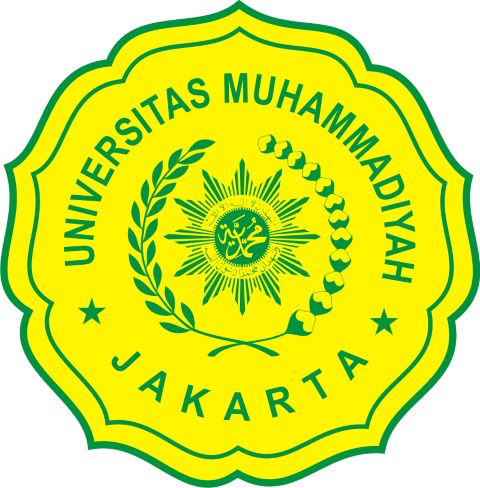 DISUSUN OLEH:JAJANG NURJAMAN2018460059PROGRAM STUDI ARSITEKTRFAKULTAS TEKNIKUNVERSITAS MUHAMMADIYAH JAKARTA2022LEMBAR PENGESAHANLaporan Tugas Akhir dengan judul: “Redesain Stasiun Kereta Api Tegal Dengan Konsep Arsitektur Neo Vernakular” yang telah ditulis oleh JAJANG NURJAMAN dengan NIM 2018460059 telah diujikan pada hari Rabu, 27 April 2022, diterima dan disahkan sebagai salah satu syarat untuk menyelesaikan studi strata satu (S1) Program Studi Arsitektur Fakultas Teknik Universitas Muhammadiyah Jakarta.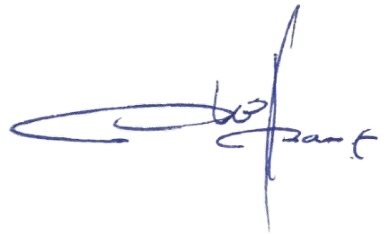 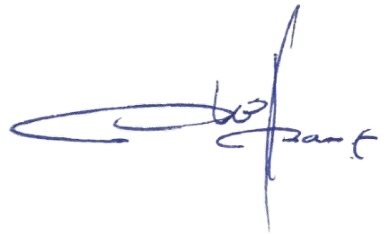 Disetujui oleh :DAFTAR ISIKATA PENGANTARAlhamdulillahirabbil’alamin, segala puji dan syukur penulis panjatkan kepada Allah Subhanahu wa ta’ala atas segala karunia dan Nikmat-Nya sehingga penulis dapat menyelesaikan laporan Penelitian ini.Laporan tugas akhir ini disusun untuk memenuhi salah satu persyaratan dalam menyelesaikan Studi Strata Satu (S1) Program Studi Arsitektur Fakultas Teknik Universitas Muhammadiyah Jakarta.Laporan tugas akhir ini merupakan salah satu upaya dalam rangka Redesain Stasiun Tegal dengan konsep Arsitektur Neo Vernakular. Penulis berharap penyusunan redesain Stasiun Tegal ini dapat memberi manfaat bagi penulis sebagai mahasiswa maupun bagi pembaca. Tidak lupa penulis ucapkan banyak terimakasih kepada semua pihak yang sudah membantu penulis dalam mengerjakan dan menyelesaikan laporan ini. Ucapan terima kasih ini penulis tujukan kepada:Dedi Hantono, S.T., M.T. selaku Dosen Pembimbing Utama Tugas Akhir yang telah memberikan bimbingan dan pengarahan kepada penulis sehingga dapat menyelesaikan laporan ini.Lutfi Prayogi, S.Ars., M.Urb.Plan. selaku Dosen Pembimbing Pendamping Tugas Akhir yang telah memberikan pengarahan dan selalu memberikan dukungan terhadap penyelesaian laporan ini.Yeptadian Sari, S.T., M.T. selaku Dosen Koordinator Tugas Akhir yang telah memberikan pengarahan dan selalu memberikan support selama 1 semester ini.Orang tua yang sangat penulis cintai yang selalu memberikan support dan membiayai hingga saat ini.Kakak saya yang selalu memberi support dalam menyelesaikan laporan tugas akhir sampai selesai.     Rekan kerja penulis yang tidak ada hentinya menyemangati penulis untuk menyelesaikan laporan ini.        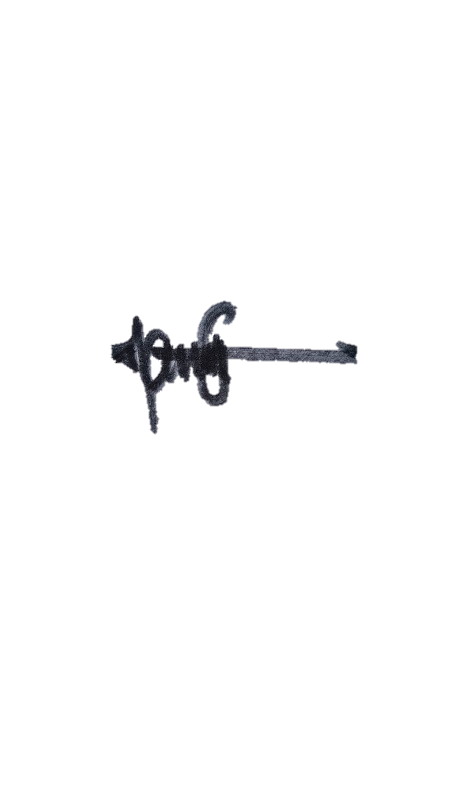 Jakarta, 17 Mei 2021Jajang Nurjaman					1Dedi Hantono, S.T., M.T.         NIDN 0312087502Dedi Hantono, S.T., M.T.         NIDN 0312087502(Pembimbing Utama)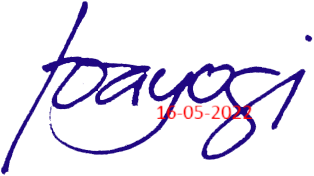 2Lufti Prayogi, S.Ars., M.Urb.Plan.NIDN 0312039001Lufti Prayogi, S.Ars., M.Urb.Plan.NIDN 0312039001(Pembimbing Pendamping)3Dr. Ir. Ashadi, M.Si. NIDN 0325026601 Dr. Ir. Ashadi, M.Si. NIDN 0325026601 (Penguji)4Dr. Ari Widyati P., S.T., MARTP.NIDN 0303017201    Dr. Ari Widyati P., S.T., MARTP.NIDN 0303017201    (Penguji)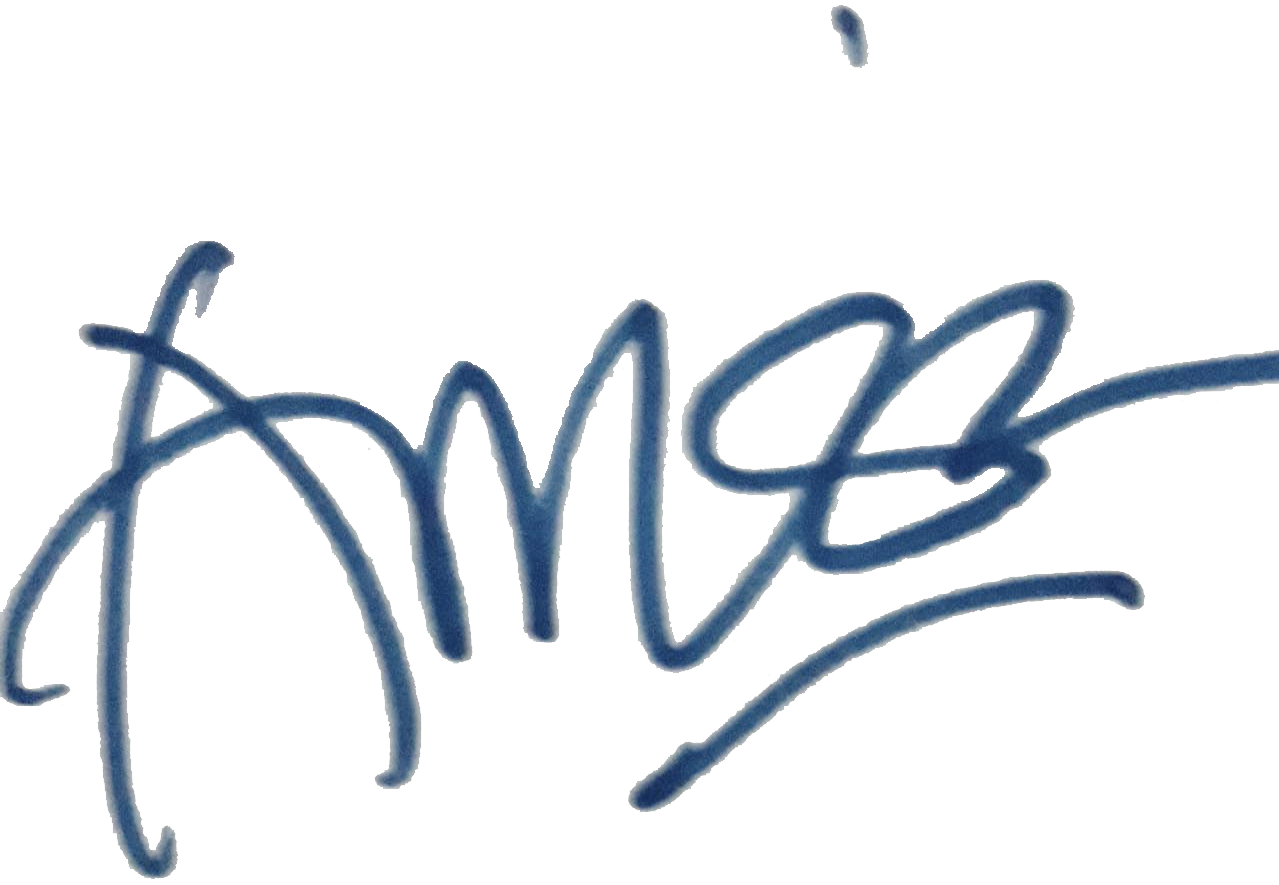 5Anisa, S.T., M.T.NIDN 0324037701 Anisa, S.T., M.T.NIDN 0324037701 (Penguji)Ketua Program Studi Arsitektur, 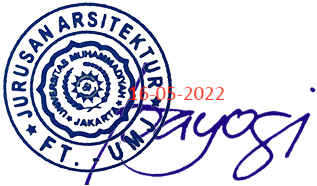 Ketua Program Studi Arsitektur, Ketua Program Studi Arsitektur, Lufti Prayogi, S.Ars., M.Urb.Plan.NIDN 0312039001Lufti Prayogi, S.Ars., M.Urb.Plan.NIDN 0312039001Lufti Prayogi, S.Ars., M.Urb.Plan.NIDN 0312039001